МБДОУ Дубёнский детский сад комбинированного вида «Солнышко»ПРИКАЗ26.10.2020 г.                                                                                            № 2 к.о.«Об отчислении ребенка из обособленного структурного подразделения «Петровский детский сад «Улыбка»На основании письменного заявления родителей (законных представителей), приказываю:1.Отчислить с 27.10.2020 года Заведующая МБДОУ Дубёнский детский сад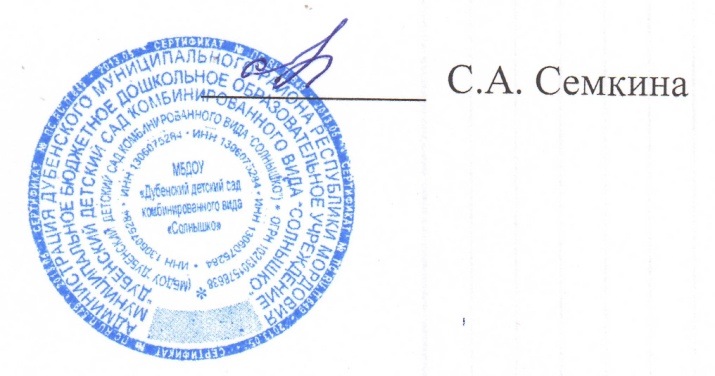 комбинированного вида «Солнышко»№                      Группа              Количество детей1.Разновозрастная                                 2